Kingsfield First School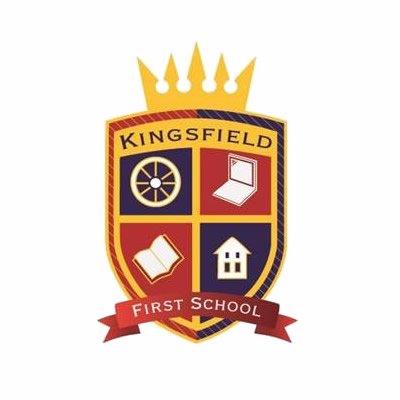 School Council                                               Minutes of MeetingsDate:02.11.20Present:Alana, Lucie, Maisy, Indie, Cody, Scarlett (Head girl), Jacob (Head boy) and Miss Mohring.Absent:Iris, Charlotte, AliceAgenda item:Celebrate and welcome Head Boy and Head Girl.Discuss ideas and vote for how Kingsfield will fundraise for Children in Need 2020.Discussed:We congratulated and welcomed Head Boy and Head Girl into our school council meeting. Miss Mohring took pictures for our school website page and Twitter.We discussed what Children in Need is and how we would fundraise this year.Fundraising ideas:PJ day (6 votes)Danceathon (1 vote)Own clothes day (0 votes)Wear yellow (0 votes)Silly sock day (0 votes)Silly jumper day (0 votes)Wear spots (0 votes)Wear as many colours as possible (0 votes)We wrote down all the ideas and voted fairly and democratically and chose to fundraise this year byNext steps:Confirm fundraising idea with Mrs Butler (Head boy and Head girl to do).Communicate our idea with the rest of the school.